от 20.01.2020  № 28О признании утратившими силу муниципальных правовых актов Волгограда	Руководствуясь статьями 7, 39 Устава города-героя Волгограда, администрация ВолгоградаПОСТАНОВЛЯЕТ:1. Признать утратившими силу постановления администрации Волгограда:1.1. От 05 марта 2001 г. № 226 «О представлении лицами, замещающими муниципальные должности муниципальной службы в администрации Волгограда, ее территориальных и отраслевых структурных подразделениях, сведений о доходах и имуществе».1.2. От 08 февраля 2017 г. № 175 «О некоторых мерах по противодействию коррупции в администрации Волгограда и ее отраслевых (функциональных) и территориальных структурных подразделениях».2. Настоящее постановление вступает в силу со дня его официального опубликования.Глава Волгограда                                                                                     В.В.Лихачев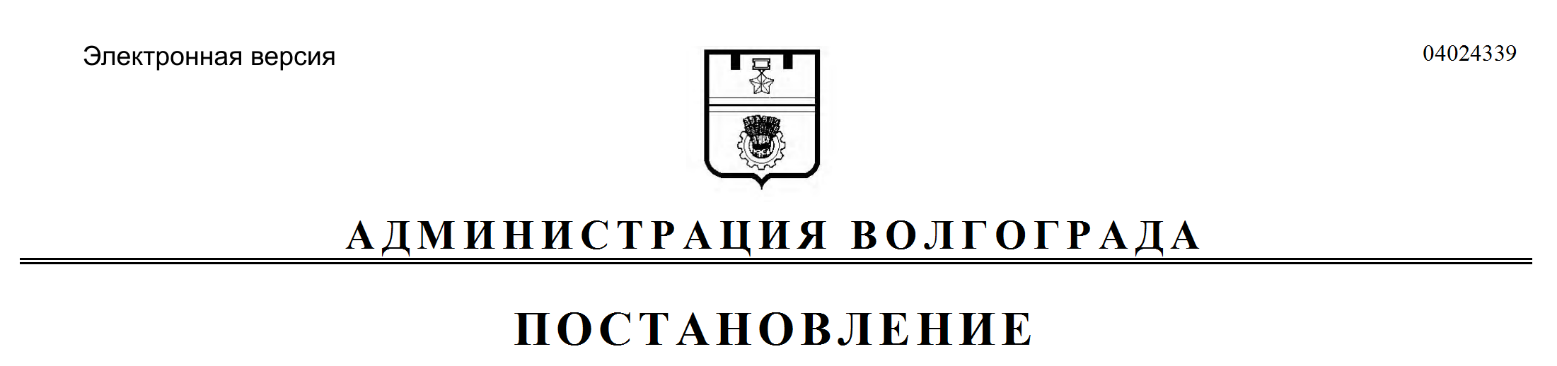 